CREADORES DEL GOOGLE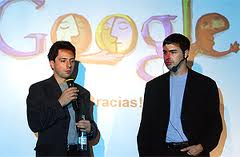 Sergey Mijaylovich Brin: Es un empresario ruso, de origen judío, conocido por ser uno de los creadores de Google y con un patrimonio estimado en más de 17,5 mil millones de dólares.Nacido el 21 de agosto de 1973 en Moscú (Rusia), hijo de la investigadora del Goddard Space Flight Center de la NASA Eugenia Brin y del profesor de Matemáticas en la Universidad de Maryland Michael Brin emigró a Estados Unidos con 6 años.Estudió en “Paint Branch Montessori School”. Su padre alentó su interés por las matemáticas, para las que siempre tuvo disposición. Después del instituto, se matriculó en la Universidad de Maryland para estudiar Ciencias Matemáticas y Ciencias de la Computación. Recibió su graduado con honores en mayo de 1993 y comenzó sus estudios de postgrado en la Universidad de Stanford, gracias a una beca de la National Science Foundation. Ese mismo año, además, comenzó a trabajar en Wolfram Research, la empresa creadora de Matemática.Brin conoció a Larry Page durante unas jornadas de orientación para nuevos estudiantes en la Universidad de Stanford. Aunque inicialmente chocaron, no tardaron en conectar y comenzaron a compartir ideas. Les unía especialmente su interés matemático por la World Wide Web. Fruto de esta unión nacería en 1996 BackRub, el buscador predecesor de Google. El proyecto creció rápidamente y se dieron cuenta de que habían creado un magnífico motor de búsqueda, que aplicaron a la web con excelentes resultados. Optaron por dejar sus estudios en la Universidad y dedicarse por completo al buscador, solicitando ayudas económicas a profesores, familia y amigos. Compraron servidores y alquilaron un garaje en Menlo Park. La historia de Google Inc. había comenzado.Brin, Page y Google han sido galardonados con muchos premios. Brin ha sido ponente en varios foros académicos, empresariales y tecnológicos internacionales, incluidos el Foro Económico Mundial y la Conferencia sobre Tecnología, Entretenimiento y Diseño. En 2004 él y Page fueron nombrados Marconi Fellows.Lawrence Edward "Larry" Page es un empresario estadounidense. Page es el creador, junto con Sergey Brin, de Google, y uno de los hombres más ricos del mundo; se estima que tiene un patrimonio neto de más de 16.7 mil millones de dólares (septiembre de 2011)1 .Page nació en East Lansing, Míchigan, Estados Unidos, el 26 de marzo de 1973. Es hijo de dos docentes universitarios, Gloria Page, profesora de programación en la Universidad de Míchigan y Carl V. Page, profesor de Ciencias de la Computación e Inteligencia Artificial de la Universidad de Carolina del Norte en Chapel Hill y de la Universidad de Míchigan, un pionero y autoridad en el campo de la Inteligencia Artificial, prematuramente fallecido en 1996.Aunque judío por parte de madre, su educación fue laica. Desde los dos años de edad asistió en Lansing a una escuela del método Montessori. La pasión de Page por los ordenadores empezó a los seis años, y su interés por la tecnología y los inventos a los doce. Su ídolo juvenil fue Nikola Tesla. Siguiendo los pasos de sus padres, y bajo su orientación, cursó estudios en la East Lansing High School y se graduó con honores en la Universidad Estatal de Míchigan, obteniendo un grado en Ingeniería de Computadores (Computer Engineering). Se doctoró en Ciencias Informáticas en la Universidad de Stanford. El Instituto de Empresa lo premió con un máster honorífico en Administración de Empresas y fue el primero en recibir el premio Alumni society recent engineering graduate de la Universidad de Míchigan.Durante su doctorado en Stanford conoció a Sergey Brin. Juntos desarrollaron y pusieron en marcha el buscador Google, que empezó a funcionar en 1998. Google está basado en la tecnología patentada PageRank. Se dice que le pusieron este nombre al buscador por su semejanza con la palabra gugol, que en inglés quiere decir 10 elevado a 100 (10^100).El primer artículo científico de ambos sobre Google, "The Anatomy of a Large-Scale Hypertextual Web Search Engine" (1998), figuró pronto entre los diez artículos más citados de todos los tiempos.Page fue presidente de Google junto con Brin hasta 2001, año en que decidieron contratar a Eric Schmidt. Page dirige Google junto a Sergey Brin y Schmidt.A fecha 4 de abril de 2011 Eric Schmidt cesa su actividad como CEO de Google para dar paso a Larry Page.Page ha dado conferencias en diversos foros internacionales, como el Foro Económico Mundial, la Conferencia de Tecnología, Entretenimiento y Diseño, la Cumbre sobre Tecnología del The Wall Street Journal, o el Club Commonwealth. Fue nombrado World Economic Forum Global Leader for Tomorrow (Líder Global para el Futuro del Foro Económico Mundial) en 2002, así como Young Innovator Who Will Create the Future (Joven Innovador Que Creará el Futuro) por la revista Technology Review del MIT. Miembro del National Advisory Committee (NAC) de la Facultad de Ingeniería de la Universidad de Míchigan, fue nombrado Innovator of the Year (Innovador del Año) por la revista Research and Development y fue elegido miembro de la Academia Nacional de Ingeniería en 2004.En 2004, junto con Brin, recibió el Premio Marconi, y el 24 de octubre de 2008, en nombre de Google, el Premio Príncipe de Asturias de Comunicación y Humanidades.Su hermano mayor, Carl Victor Jr., fue cofundador de eGroups, más tarde vendido a Yahoo.El 8 de diciembre de 2007, en la hawaiana isla Necker, Larry Page se casó con Lucinda (Lucy) Southworth, licenciada en ciencias biomédicas de las universidades de Pensilvania y Oxford.